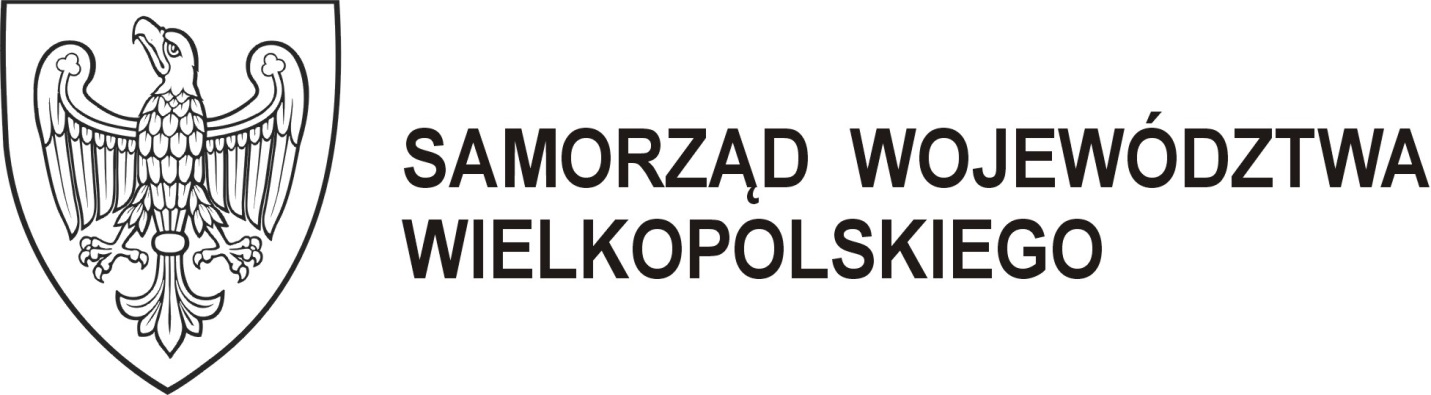 _________________________________________________________________________Wojewódzki Urząd Pracy w PoznaniuWUPXXV/3/0724/14/2016					      Poznań, dnia 27 lipca 2016 r. Informacja o rozstrzygnięciu zapytania ofertowegoZamawiający - Wojewódzki Urząd Pracy w Poznaniu informuje, iż w wyniku przeprowadzonego zapytania ofertowego na  serwis oprogramowania AGROBEX KFwin „mini” lub dostarczeniu oprogramowania równoważnego wraz z serwisem, spośród ofert niepodlegających odrzuceniu jako najkorzystniejszą wybrano ofertę nr 1 Wykonawcy: Agrobex info Sp. z o.o. ul. Wojskowa 6 B4/560-792 Poznańktóra otrzymała łącznie  100,00 pkt,  w kryterium cena oferty brutto.Oferta jest prawidłowa i uzyskała najwięcej punktów w kryterium cena brutto.W przedmiotowym postępowaniu nie złożono innych ofert.Z wybranym Wykonawcą umowa zostanie podpisana w dniu 02.08.2016 r.Barbara Kwapiszewska								DyrektorWojewódzkiego Urzędu Pracy w Poznaniu